ACTION CLEF n°1 : S’éveiller au changement.Bonjour ++PRENOM++,Nous voici au début de ce programme gratuit pour une métamorphose profonde.Aujourd’hui, je te propose d’expérimenter un nouveau réveil matinal.Le confort de la routine est très sécurisant… du moins le croit-on, jusqu’au moment où l’on se rend compte que ce que nous vivons ne nous plait plus, nous secoue émotionnellement et qu’au fond de nous, une « petite voix » s’exprime parfois (quand nous lui laissons un peu de place) et elle vient nous titiller sur les thèmes : « Mais que veux-tu vraiment ?  Es-tu heureux (se) en vivant de la sorte ? Est-ce cela que tu veux donner comme Sens à ta vie ? »Si tu as choisi d’ouvrir ce cadeau, c’est qu’une part de toi s’est posé ces questions. Parfait ! Alors nous pouvons commencer à explorer ces différentes ACTIONS CLEFS pour une métamorphose en profondeur dans ta vie et vivre de plus en plus dans la Sérénité.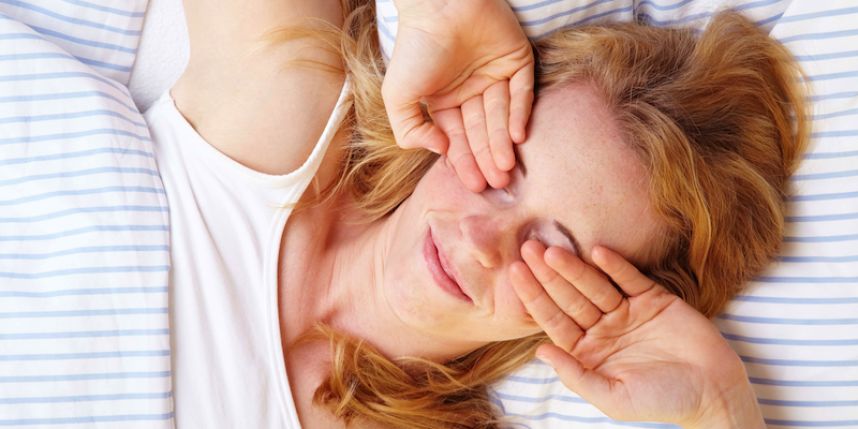 La première ACTION que je te propose est de t’éveiller au changement. Au réveil matinal d’une nuit de sommeil, et juste avant d’être complètement réveillé(e) et prêt(e) à t’activer pour démarrer la journée, il existe un « temps spécial »… « un temps d’Eveil »…  un petit espace que je te propose de vivre de plus en plus en Conscience pour donner une nouvelle couleur à ta journée.« Comment faire ça? »,  me diras-tu.En choisissant à cet instant-là précis, entre le sommeil et l’éveil complet, une coloration vive et joyeuse pour la journée !   Je t’explique, notre cerveau est un outil très performant que nous n’utilisons qu’à 10, voire 20 % de ses capacités.  Une de ses précieuses capacités est de t’aider à garder un focus, mais il est donc primordial de bien diriger ce focus !  En commençant ta journée en pensant : « Oh merde, j’ai réunion avec truc et ça va être trop chiant » ; ton cerveau, qui prend les décisions à partir de nos pensées, nos croyances et de l’aspect émotionnel des expériences, va mettre le focus sur « merde », « chiant »… et bien sûr, Inconsciemment, tu programmes ton cerveau à trouver dans la journée tout ce qui a cette même coloration. Donc tu te programmes une journée sur cet angle de vue…  Tu vas vivre de manière privilégiée des expériences merdiques et chiantes !Par contre, si tu commences ta journée en pensant « Quel beau cadeau vais-je recevoir aujourd’hui pour me mettre en Joie et en gratitude ? », tu programmes ton cerveau à chercher « cadeau », « Joie » et « Gratitude » !   En lisant cela, tu ressens peut-être déjà une vibration plus enthousiasmante ! Il te reste donc à appliquer cette première ACTION CLEF.  Tu peux la préparer le soir en décidant déjà de quelle couleur, vibration, sera ta journée du lendemain.  Ainsi, une fois l’œil à peine ouvert, tu pourras te connecter à ton intention du jour !SURTOUT NE ME CROIS PAS !    … expérimente…    … ressens les changements en Conscience…Vas-y, écris ta première intention positive pour ton nouveau réveil !Beau chemin à toi pour colorer ton quotidien Joyeusement et en Conscience !Nous nous retrouvons demain pour découvrir la deuxième clef pour plus de sérénité au quotidien !Gratitude, Sophie